ГОСТ 2695-83 Пиломатериалы лиственных пород. Технические условия
ГОСТ 2695-83

Группа К21МЕЖГОСУДАРСТВЕННЫЙ СТАНДАРТ 


ПИЛОМАТЕРИАЛЫ ЛИСТВЕННЫХ ПОРОД 

Технические условия

Sawn timber broadleaved species. Specifications 
МКС 79.040 
ОКП 53 3000Дата введения 1984-01-01
ИНФОРМАЦИОННЫЕ ДАННЫЕ1. РАЗРАБОТАН И ВНЕСЕН Министерством лесной, целлюлозно-бумажной и деревообрабатывающей промышленности СССР
2. УТВЕРЖДЕН И ВВЕДЕН В ДЕЙСТВИЕ Постановлением Государственного комитета СССР по стандартам от 30.03.83 N 1526
3. Стандарт содержит все требования СТ СЭВ 2370-80, СТ СЭВ 2371-80, СТ СЭВ 2812-80
4. ССЫЛОЧНЫЕ НОРМАТИВНО-ТЕХНИЧЕСКИЕ ДОКУМЕНТЫ
5. Ограничение срока действия снято по протоколу N 3-93 Межгосударственного Совета по стандартизации, метрологии и сертификации (ИУС 5-6-93)
6. ИЗДАНИЕ (сентябрь 2007 г.) с Изменениями N 1, 2, утвержденными в мае 1985 г., феврале 1988 г. (ИУС 8-85, 5-88)


Настоящий стандарт распространяется на пиломатериалы лиственных пород, предназначенные для использования в народном хозяйстве.

Стандарт не распространяется на авиационные пиломатериалы.

(Измененная редакция, Изм. N 2)

1. РАЗМЕРЫ1.1. Пиломатериалы разделяют на обрезные, односторонние обрезные и необрезные, доски и бруски. Термины и определения - по ГОСТ 18288.
1.2. Номинальные размеры пиломатериалов устанавливают 

по длине:

- из твердых лиственных пород от 0,5 до 6,5 м с градацией 0,10 м;

- из мягких лиственных пород и березы от 0,5 до 2,0 м с градацией 0,10 м;

- от 2,0 до 6,5 м с градацией 0,25 м;

по толщине - 19, 22, 25, 32, 40, 45, 50, 60, 70, 80, 90, 100 мм;

по ширине:

- обрезные - 60, 70, 80, 90, 100, 110, 130, 150, 180, 200 мм;

- необрезные и односторонние обрезные - 50 мм и более с градацией 10 мм.

Ширина узкой пласти в необрезных пиломатериалах не должна быть менее 40 мм.
1.3. Номинальные размеры пиломатериалов по толщине и ширине установлены для древесины влажностью 20%. При влажности древесины более или менее 20% размеры пиломатериалов должны быть установлены с учетом величины усушки по ГОСТ 6782.2.
1.4. Предельные отклонения от номинальных размеров пиломатериалов устанавливают, мм:
1.5. Допускается изготовление пиломатериалов из мягких лиственных пород и березы, предназначенных для использования взамен хвойных, с размерами по ГОСТ 24454.
1.6. Условное обозначение должно состоять из наименования предмета стандартизации (пиломатериалы, доска, брусок, брус) цифры, обозначающей сорт, наименования породы древесины, цифрового обозначения поперечного сечения пиломатериалов и обозначения настоящего стандарта.

Пример условного обозначения:
Пиломатериалы - 2 - дуб - 40х60 ГОСТ 2695-83
(Измененная редакция, Изм. N 2).
2. ТЕХНИЧЕСКИЕ ТРЕБОВАНИЯ2.1. Пиломатериалы должны соответствовать требованиям настоящего стандарта и изготовляться из древесины твердых и мягких лиственных пород.

Буковые пиломатериалы должны быть пропарены.

По требованию потребителя буковые пиломатериалы изготовляют непропаренными.

(Измененная редакция, Изм. N 1, 2).
2.2. Пиломатериалы изготовляют сухими (с влажностью не более 22%), сырыми (с влажностью более 22%) и сырыми антисептированными. Антисептирование - по ГОСТ 10950. В период с 1 мая по 1 октября изготовление сырых пиломатериалов допускается с согласия потребителя.
2.3. По качеству древесины пиломатериалы разделяются на три сорта (1, 2, 3-й) и должны соответствовать требованиям, указанным в таблице.


Примечания:
1. Пороки древесины, не упомянутые в настоящей таблице, допускаются.
2. Определение, классификация и измерение пороков древесины - по ГОСТ 2140.
3. На кромках обрезных пиломатериалов толщиной свыше 60 мм пороки древесины допускаются по нормам, предусмотренным для пласти.
4. При влажности древесины более 22% размеры допускаемых трещин, поперечной, продольной покоробленности и крыловатости уменьшаются вдвое.
5. Покоробленность по кромке в необрезных пиломатериалах не нормируется.
6. Оценка качества пиломатериалов должна производиться по худшей пласти и кромке.


(Измененная редакция, Изм. N 2).
2.4. Параметр шероховатости поверхности пиломатериалов  не должен превышать 1250 мкм по ГОСТ 7016.
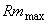 2.5. Пиломатериалы 3-го сорта длиной более 3 м, на 1/2 длины которых нет сортообразующих пороков либо имеются только неучитываемые сучки в нормах 1-го сорта или на 2/3 длины которых имеются пороки в нормах 1-го сорта, относятся ко 2-му сорту.
2.6. В пиломатериалах длиной свыше 3 м допускается наличие одного сучка с размерами, установленными для смежного более низкого сорта.
2.7. Непараллельность пластей и кромок допускается в пределах отклонений от номинальных размеров, установленных настоящим стандартом.
2.8. В обрезных дубовых пиломатериалах 1-го и 2-го сортов заболонь допускается размером 1/2 толщины и соответственно 1/3 и 1/2 длины пиломатериалов, в 3-м сорте допускается.
2.9. Пиломатериалы рассортировывают по породам, размерам и сортам.
2.10. Порода, сорт, характер обработки, размеры по толщине, а для обрезных пиломатериалов и по ширине, должны быть указаны в спецификации потребителя.

3. ПРАВИЛА ПРИЕМКИ И МЕТОДЫ КОНТРОЛЯ3.1. Правила приемки и методы контроля - по ГОСТ 6564. 

4. МАРКИРОВКА, УПАКОВКА, ТРАНСПОРТИРОВАНИЕ И ХРАНЕНИЕ4.1. Маркировка, упаковка и транспортирование пиломатериалов - по ГОСТ 6564 и ГОСТ 19041, размеры пакетов пиломатериалов - по ГОСТ 16369. Хранение пиломатериалов - по ГОСТ 7319 и ГОСТ 19041.



Электронный текст документа 
сверен по:
официальное издание
Пиломатериалы. Технические условия: 
Сб. ГОСТов . - М.: Стандартинформ, 2007Обозначение НТД, на который дана ссылкаНомер пункта, примечанияГОСТ 2140-812.3ГОСТ 6564-843.1, 4.1ГОСТ 6782.2-751.3ГОСТ 7016-822.4ГОСТ 7319-804.1ГОСТ 10950-782.2ГОСТ 16369-964.1ГОСТ 18288-871.1ГОСТ 19041-854.1ГОСТ 24454-801.5по длине+ 50
- 25по толщине до 32±1,0по толщине св. 32±2,0по ширине обрезных пиломатериалов:до 100±2,0св. 100±3,0.Пороки древесины 
по ГОСТ 2140Норма ограничения пороков в пиломатериалах для сортовНорма ограничения пороков в пиломатериалах для сортовНорма ограничения пороков в пиломатериалах для сортов1-го2-го3-го1. Сучки1.1. Сросшиеся здоровыеНе учитываются, кроме групповых, размером, мм, до:Не учитываются, кроме групповых, размером, мм, до:Не учитываются, кроме групповых, размером, мм, до:102050Допускаются на любом однометровом участке длиныДопускаются на любом однометровом участке длиныДопускаются на любом однометровом участке длинына пластях пиломатериалов шириной до 100 ммна пластях пиломатериалов шириной до 100 ммна пластях пиломатериалов шириной до 100 мм1 шт. размером до 20 мм2 шт. размером до 50 мм, но не более 1/2 ширины суммарной величиной размеров до 300 ммот 110 до 200 ммот 110 до 200 ммот 110 до 200 мм2 шт. размером до 20 мм3 шт. размером до 50 ммсуммарной величиной размеров до 300 ммот 210 до 400 ммот 210 до 400 ммот 210 до 400 мм2 шт. размером до 40 мм3 шт. размером до 50 ммсуммарной величиной размеров до 300 ммсвыше 400 ммсвыше 400 ммсвыше 400 мм2 шт. размером до 40 мм или 1 шт. размером до 60 мм3 шт. размером до 50 мм или 2 шт. размером до 70 ммсуммарной величиной размеров до 300 ммВ пиломатериалах шириной свыше 200 мм и длиной более 3,0 м при отсутствии других нормируемых пороков на каждые последующие 1,5 м длины допускается по одному сучку независимо от его расположения размером, мм, до:В пиломатериалах шириной свыше 200 мм и длиной более 3,0 м при отсутствии других нормируемых пороков на каждые последующие 1,5 м длины допускается по одному сучку независимо от его расположения размером, мм, до:6080на кромках обрезных пиломатериалов толщиной до 32 ммна кромках обрезных пиломатериалов толщиной до 32 ммна кромках обрезных пиломатериалов толщиной до 32 мм1 шт. размером 1/3 толщины1 шт. размером 1/2 толщиныдопускаютсятолщиной от 40 до 60 ммтолщиной от 40 до 60 ммтолщиной от 40 до 60 мм2 шт. размером 1/3 толщины2 шт. размером 1/2 толщиныдопускаются1.2. Частично сросшиеся здоровые и несросшиеся здоровыеНе учитываются, кроме групповых, размером, мм, до:Не учитываются, кроме групповых, размером, мм, до:Не учитываются, кроме групповых, размером, мм, до:-1530Допускаются на любом однометровом участке длины размером, мм, до:Допускаются на любом однометровом участке длины размером, мм, до:Допускаются на любом однометровом участке длины размером, мм, до:на пластях пиломатериаловна пластях пиломатериаловна пластях пиломатериалов2040суммарной величиной размеров до 150 ммв общем числе сросшихся здоровыхв общем числе сросшихся здоровыхна кромках обрезных пиломатериаловна кромках обрезных пиломатериаловна кромках обрезных пиломатериаловв общем числе сросшихся здоровых в пределах установленных для них размеровв общем числе сросшихся здоровых в пределах установленных для них размеровсуммарной величиной размеров до 150 мм1.3. Выпадающие, загнившие, гнилые и табачныеНе допускаютсяНе учитываются, кроме групповых, размером, мм, до:Не учитываются, кроме групповых, размером, мм, до:1025Допускаются на любом однометровом участке длины:Допускаются на любом однометровом участке длины:на пластях пиломатериаловна пластях пиломатериаловв общем числе сросшихся здоровых:в общем числе сросшихся здоровых:1 шт. размером до 40 ммсуммарной величиной размеров до 150 ммна кромках обрезных пиломатериаловна кромках обрезных пиломатериаловв общем числе здоровых в пределах установленных для них размеровв общем числе здоровых в пределах установленных для них размеров2. Трещины2.1. Пластевые и кромочные (на обрезных кромках), в том числе с выходом на торецДопускаются глубиной и длиной до:Допускаются глубиной и длиной до:Допускаются глубиной и длиной до:1/61/31/2толщины и длины пиломатериалатолщины и длины пиломатериалатолщины и длины пиломатериала2.2. Пластевые, выходящие на оба торцаНе допускаютсяДопускается одна глубиной до:Допускается одна глубиной до:1/51/3толщины пиломатериаловтолщины пиломатериаловВ буковых пиломатериалах шириной более 200 мм, при отсутствии других трещин, глубина не нормируется2.3. Пластевые и кромочные сквозные, в том числе выходящие на торецДопускаются общей длиной до:Допускаются общей длиной до:Допускаются общей длиной до:1/201/101/3длины пиломатериаловдлины пиломатериаловдлины пиломатериалов2.4. ОтлупныеНе допускаютсяДопускаются длиной до:Допускаются длиной до:1/201/5длины пиломатериаловдлины пиломатериалов2.5. ТорцовыеДопускаются глубиной до 3/4 ширины пиломатериалаДопускаются глубиной не более ширины пиломатериалаДопускаются3. Наклон волоконДопускается, %, до:Допускается, %, до:Допускается5104. СвилеватостьДопускается до 1/4 площади пласта пиломатериаловДопускаетсяДопускается5. Прорость5.1. ОдносторонняяДопускается длиной и шириной до:Допускается длиной и шириной до:Допускается1/201/10длины и ширины пиломатериаловдлины и ширины пиломатериалов5.2. СквознаяНе допускаетсяДопускается 1/10 длины и ширины пиломатериаловДопускается6. Внутренняя заболоньНе допускаетсяДопускаетсяДопускается7. Грибные ядровые пятна и полосыНе допускаютсяДопускаются до 10 % площади пласти пиломатериалаДопускаются8. ПобурениеНе допускаетсяДопускается, % площади пласти пиломатериалов, до:Допускается, % площади пласти пиломатериалов, до:5159. ПлесеньДопускается в виде отдельных пятен и полосДопускаетсяДопускается10. Заболонные грибные окраски (синева и цветные заболонные пятна)10.1. ПоверхностныеДопускаются в виде отдельных пятен и полосДопускаютсяДопускаются10.2. ГлубокиеНе допускаютсяДопускаются, % до:Допускаются, % до:1020площади пласти пиломатериаловплощади пласти пиломатериалов11. Ядровая и заболонная гнилиНе допускаютсяДопускаются в виде отдельных пятен и полос, %, общей площадью до:Допускаются в виде отдельных пятен и полос, %, общей площадью до:в необрезных пиломатериалахв необрезных пиломатериалах510в обрезных пиломатериалахв обрезных пиломатериалахне допускаются512. Наружная трухлявая гниль 
Не допускаетсяНе допускаетсяНе допускается13. Повреждения паразитными растениями и червоточиныДопускаются поверхностные на обзольных частях пиломатериаловДопускаются на любом однометровом участке длины пиломатериалов, шт., до:Допускаются на любом однометровом участке длины пиломатериалов, шт., до:35в том числе не более одной крупной червоточиныВ дубовых пиломатериалах глубокие не допускаютсяВ дубовых пиломатериалах глубокие не допускаются14. Механические повреждения и пороки обработкиДопускаются в пределах отклонений от номинальных размеров по п.1.4Допускаются в пределах отклонений от номинальных размеров по п.1.4Допускаются15. Инородные включенияНе допускаютсяНе допускаютсяНе допускаются16. Скос пропилаДопускается до 5% соответственно толщины или ширины пиломатериаловДопускается до 5% соответственно толщины или ширины пиломатериаловДопускается до 5% соответственно толщины или ширины пиломатериалов17. Обзол17.1. ТупойДопускается в обрезных пиломатериалах на пластах и кромках размеров в долях ширины соответствующей стороны до:Допускается в обрезных пиломатериалах на пластах и кромках размеров в долях ширины соответствующей стороны до:Допускается в обрезных пиломатериалах на пластах и кромках размеров в долях ширины соответствующей стороны до:1/51/31/217.2. ОстрыйНе допускаетсяДопускается на каждой кромке размером до:Допускается на каждой кромке размером до:1/41/2длины пиломатериаладлины пиломатериала18. ПокоробленностьДопускается, %, до:Допускается, %, до:Допускается, %, до:18.1. Продольная по пласти и кромке, крыловатость0,51,02,0длины пиломатериаладлины пиломатериаладлины пиломатериала18.2. Поперечная1,02,03,0ширины пиломатериалаширины пиломатериалаширины пиломатериала